2019亞洲盃國際音樂大賽 報名表↓※請詳細勾選以下參賽組別※↓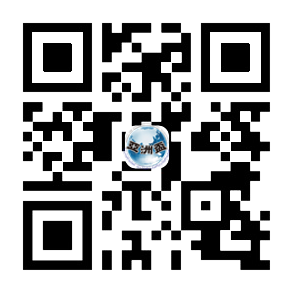 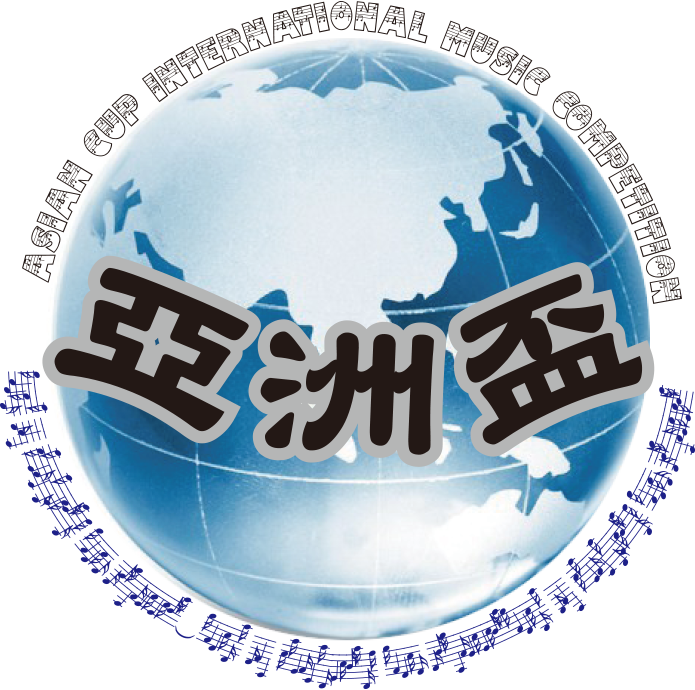 參賽區域參賽區域桃園地區花蓮地區雲嘉地區台中地區台中地區台中地區參賽區域參賽區域2019/5/262019/06/022019/07/ 06 & 072019/07/20 & 07/212019/07/20 & 07/212019/07/20 & 07/21參賽區域參賽區域新竹地區台北地區高雄地區台南地區台南地區台南地區參賽區域參賽區域2019/08/17&182019/08/10 & 08/112019/08/24 & 252019/09/21 &222019/09/21 &222019/09/21 &22參賽者資料姓名出生日期年月日參賽者資料電話行動電話聯絡人參賽者資料參賽項目樂器名稱聯絡人手機參賽者資料E-Mail參賽者資料地址參賽者資料就讀學校年級班別年班參賽者資料科系所科系所(高職、大專)科系所(高職、大專)科系所(高職、大專)教室/老師資料教室名稱教室電話教室/老師資料教室地址教室/老師資料指導老師老師電話老師手機教室/老師資料老師地址參賽曲目曲目作者   曲目演奏時間約：       分   曲目演奏時間約：       分   曲目演奏時間約：       分   曲目演奏時間約：       分說明請詳填自選曲曲目名稱，各組比賽時間2-3分鐘(以3分鐘為限)請詳填自選曲曲目名稱，各組比賽時間2-3分鐘(以3分鐘為限)請詳填自選曲曲目名稱，各組比賽時間2-3分鐘(以3分鐘為限)請詳填自選曲曲目名稱，各組比賽時間2-3分鐘(以3分鐘為限)請詳填自選曲曲目名稱，各組比賽時間2-3分鐘(以3分鐘為限)請詳填自選曲曲目名稱，各組比賽時間2-3分鐘(以3分鐘為限)請詳填自選曲曲目名稱，各組比賽時間2-3分鐘(以3分鐘為限)請詳填自選曲曲目名稱，各組比賽時間2-3分鐘(以3分鐘為限)請詳填自選曲曲目名稱，各組比賽時間2-3分鐘(以3分鐘為限)請詳填自選曲曲目名稱，各組比賽時間2-3分鐘(以3分鐘為限)請詳填自選曲曲目名稱，各組比賽時間2-3分鐘(以3分鐘為限)說明本單位僅提供鋼琴及爵士鼓，其他樂器及譜架需自備本單位僅提供鋼琴及爵士鼓，其他樂器及譜架需自備本單位僅提供鋼琴及爵士鼓，其他樂器及譜架需自備本單位僅提供鋼琴及爵士鼓，其他樂器及譜架需自備本單位僅提供鋼琴及爵士鼓，其他樂器及譜架需自備本單位僅提供鋼琴及爵士鼓，其他樂器及譜架需自備本單位僅提供鋼琴及爵士鼓，其他樂器及譜架需自備我需要輔助踏板 (鋼琴組)我需要輔助踏板 (鋼琴組)我需要輔助踏板 (鋼琴組)單位聯絡方式↓↓↓單位聯絡方式↓↓↓單位聯絡方式↓↓↓單位聯絡方式↓↓↓單位聯絡方式↓↓↓繳費資訊↓↓↓繳費資訊↓↓↓繳費資訊↓↓↓繳費資訊↓↓↓繳費資訊↓↓↓繳費資訊↓↓↓繳費資訊↓↓↓聯絡電話→聯絡電話→聯絡電話→04-2260-909204-2260-9092ATM轉帳→ATM轉帳→銀行代碼 (004)銀行代碼 (004)      台灣銀行(豐原分行)      台灣銀行(豐原分行)      台灣銀行(豐原分行)傳真專線→傳真專線→傳真專線→04-2260-909104-2260-9091ATM轉帳→ATM轉帳→轉帳帳號轉帳帳號     030-001-005-911     030-001-005-911     030-001-005-911主辦人手機→主辦人手機→主辦人手機→0932-648-7480932-648-748ATM轉帳→ATM轉帳→轉帳戶名轉帳戶名      亞洲音樂有限公司      亞洲音樂有限公司      亞洲音樂有限公司官方粉絲Line_ID (全部英文字小寫,含@符號)官方粉絲Line_ID (全部英文字小寫,含@符號)官方粉絲Line_ID (全部英文字小寫,含@符號)@asiancup@asiancup郵政劃撥→郵政劃撥→劃撥帳號劃撥帳號     22784716     22784716     22784716主辦人Line_ID     (全部英文字小寫)主辦人Line_ID     (全部英文字小寫)主辦人Line_ID     (全部英文字小寫)asiancupasiancup郵政劃撥→郵政劃撥→劃撥戶名劃撥戶名      呂彥箴      呂彥箴      呂彥箴報名費  →   1800報名費  →   1800報名費  →   1800報名費  →   1800報名費  →   1800繳費方式↓↓↓繳費方式↓↓↓繳費方式↓↓↓繳費方式↓↓↓繳費方式↓↓↓繳費方式↓↓↓繳費方式↓↓↓報名費  →   1800報名費  →   1800報名費  →   1800報名費  →   1800報名費  →   1800 ATM轉帳 ATM轉帳轉帳末5碼：  轉帳末5碼：  報名費  →   1800報名費  →   1800報名費  →   1800報名費  →   1800報名費  →   1800郵政劃撥郵政劃撥 劃撥序號8碼：   劃撥序號8碼：  報名費  →   1800報名費  →   1800報名費  →   1800報名費  →   1800報名費  →   1800轉帳日期↑劃撥序號8碼位於收據(時間日期左側那8位數字)↑劃撥序號8碼位於收據(時間日期左側那8位數字)↑劃撥序號8碼位於收據(時間日期左側那8位數字)↑劃撥序號8碼位於收據(時間日期左側那8位數字)報名項目報名項目報名項目報名項目報名項目就讀年級就讀年級古典鋼琴古典鋼琴管樂管樂必填↓↓↓必填↓↓↓爵士鋼琴爵士鋼琴長笛F學齡前四手聯彈四手聯彈雙簧管OB小一小提琴小提琴單簧管CL小二中提琴中提琴低音管BAS小三大提琴大提琴直笛ST小四低音大提琴低音大提琴薩克斯風SA小五聲樂獨唱聲樂獨唱法國號FR小六國樂彈撥國樂彈撥小號TRU國一國樂吹管國樂吹管長號TRO國二國樂搓弦國樂搓弦低音號TU國三電子琴電子琴上低音號BA高一爵士鼓爵士鼓其他樂器高二木吉他木吉他樂器名稱高三電吉他電吉他演奏大學古典吉他古典吉他合奏社會人士民謠吉他民謠吉他請註明幾人：必填↓↓↓必填↓↓↓烏克麗麗烏克麗麗樂器名稱音樂班陶笛陶笛二重奏非音樂班口琴口琴三重奏木琴 (滿5人開辦)木琴 (滿5人開辦)四重奏其他樂器其他樂器多重奏樂器名稱請註明幾人：報名其他樂器請註明樂器名稱↑報名其他樂器請註明樂器名稱↑報名其他樂器請註明樂器名稱↑樂器名稱備註備註